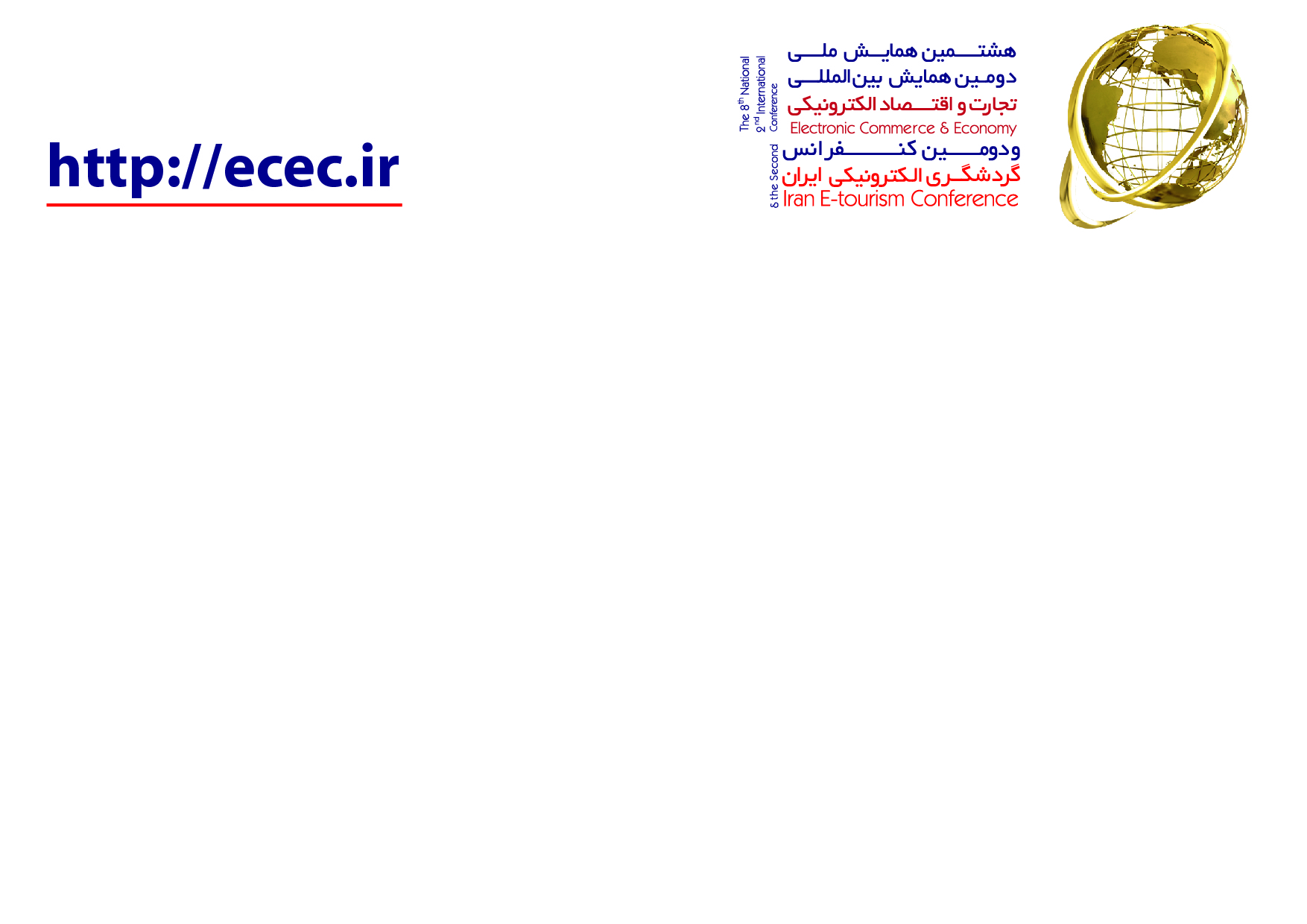 فرم ثبت نام در همایش   با عرض سلام؛خواهشمند است فرم ثبت نام را با دقت تكميل و  به همراه تصویر فيش واریزی به نام انجمن علمی تجارت الکترونیکی ایران شماره حساب:  1-1357991-810-862   بانک  سامان با شماره شبا  IR340560086281001357991001 شعبه  خیابان ولیعصر- زرتشت   (کد 862) ،  به دبیرخانه دایمی همایش‎‏های ملی و بین‏المللی تجارت و اقتصاد الکترونیکی ارسال و یا به شماره 88969736 فاکس نمایید.فرم ثبت نام در همایش   با عرض سلام؛خواهشمند است فرم ثبت نام را با دقت تكميل و  به همراه تصویر فيش واریزی به نام انجمن علمی تجارت الکترونیکی ایران شماره حساب:  1-1357991-810-862   بانک  سامان با شماره شبا  IR340560086281001357991001 شعبه  خیابان ولیعصر- زرتشت   (کد 862) ،  به دبیرخانه دایمی همایش‎‏های ملی و بین‏المللی تجارت و اقتصاد الکترونیکی ارسال و یا به شماره 88969736 فاکس نمایید.فرم ثبت نام در همایش   با عرض سلام؛خواهشمند است فرم ثبت نام را با دقت تكميل و  به همراه تصویر فيش واریزی به نام انجمن علمی تجارت الکترونیکی ایران شماره حساب:  1-1357991-810-862   بانک  سامان با شماره شبا  IR340560086281001357991001 شعبه  خیابان ولیعصر- زرتشت   (کد 862) ،  به دبیرخانه دایمی همایش‎‏های ملی و بین‏المللی تجارت و اقتصاد الکترونیکی ارسال و یا به شماره 88969736 فاکس نمایید.فرم ثبت نام در همایش   با عرض سلام؛خواهشمند است فرم ثبت نام را با دقت تكميل و  به همراه تصویر فيش واریزی به نام انجمن علمی تجارت الکترونیکی ایران شماره حساب:  1-1357991-810-862   بانک  سامان با شماره شبا  IR340560086281001357991001 شعبه  خیابان ولیعصر- زرتشت   (کد 862) ،  به دبیرخانه دایمی همایش‎‏های ملی و بین‏المللی تجارت و اقتصاد الکترونیکی ارسال و یا به شماره 88969736 فاکس نمایید.فرم ثبت نام در همایش   با عرض سلام؛خواهشمند است فرم ثبت نام را با دقت تكميل و  به همراه تصویر فيش واریزی به نام انجمن علمی تجارت الکترونیکی ایران شماره حساب:  1-1357991-810-862   بانک  سامان با شماره شبا  IR340560086281001357991001 شعبه  خیابان ولیعصر- زرتشت   (کد 862) ،  به دبیرخانه دایمی همایش‎‏های ملی و بین‏المللی تجارت و اقتصاد الکترونیکی ارسال و یا به شماره 88969736 فاکس نمایید.اطلاعات شخصی:اطلاعات شخصی:اطلاعات شخصی:اطلاعات شخصی:اطلاعات شخصی:نام:نام:نام:نام خانوادگی:نام خانوادگی:کد ملی:پست الکترونیکی:پست الکترونیکی:پست الکترونیکی:مقطع و رشته تحصیلی:تلفن ثابت:تلفن ثابت:تلفن ثابت:تمامی مکاتبات به نشانی ایمیل شخصی ارسال خواهد شد. از اینرو پیشنهاد میشود از ایمیل‌های دانشگاه‌ها یا سازمان خود به عنوان ایمیل اصلی استفاده نفرمایید.تمامی مکاتبات به نشانی ایمیل شخصی ارسال خواهد شد. از اینرو پیشنهاد میشود از ایمیل‌های دانشگاه‌ها یا سازمان خود به عنوان ایمیل اصلی استفاده نفرمایید.تلفن همراه:تلفن همراه:تلفن همراه:تمامی مکاتبات به نشانی ایمیل شخصی ارسال خواهد شد. از اینرو پیشنهاد میشود از ایمیل‌های دانشگاه‌ها یا سازمان خود به عنوان ایمیل اصلی استفاده نفرمایید.تمامی مکاتبات به نشانی ایمیل شخصی ارسال خواهد شد. از اینرو پیشنهاد میشود از ایمیل‌های دانشگاه‌ها یا سازمان خود به عنوان ایمیل اصلی استفاده نفرمایید.نشانی و کد پستی:نشانی و کد پستی:نشانی و کد پستی:نشانی و کد پستی:نشانی و کد پستی:نام سازمان‌ / شرکت:نام سازمان‌ / شرکت:در صورتی که به نمایندگی از سازمان متبوع خود در همایش شرکت دارید نام موسسه را قید نمایید در غیر این صورت عبارت  آزاد را قید نمایید.در صورتی که به نمایندگی از سازمان متبوع خود در همایش شرکت دارید نام موسسه را قید نمایید در غیر این صورت عبارت  آزاد را قید نمایید.در صورتی که به نمایندگی از سازمان متبوع خود در همایش شرکت دارید نام موسسه را قید نمایید در غیر این صورت عبارت  آزاد را قید نمایید.نوع ثبت نام:نوع ثبت نام:نوع ثبت نام:نوع ثبت نام:نوع ثبت نام:فردی:گروهی:فردی:گروهی:فردی:گروهی:فردی:گروهی:فردی:گروهی:هزینه  ثبت نام:  4.500.000 ریال هزینه  ثبت نام:  4.500.000 ریال هزینه  ثبت نام:  4.500.000 ریال هزینه  ثبت نام:  4.500.000 ریال هزینه  ثبت نام:  4.500.000 ریال هزینه ثبت نام گروهی بیش از 15 نفر: 4.000.000 ریالهزینه ثبت نام گروهی بیش از 15 نفر: 4.000.000 ریالهزینه ثبت نام گروهی بیش از 15 نفر: 4.000.000 ریالهزینه ثبت نام گروهی بیش از 15 نفر: 4.000.000 ریالهزینه ثبت نام گروهی بیش از 15 نفر: 4.000.000 ریالهزینه ثبت نام گروهی بیش از 30 نفر: 3.500.000 ریالهزینه ثبت نام گروهی بیش از 30 نفر: 3.500.000 ریالهزینه ثبت نام گروهی بیش از 30 نفر: 3.500.000 ریالهزینه ثبت نام گروهی بیش از 30 نفر: 3.500.000 ریالهزینه ثبت نام گروهی بیش از 30 نفر: 3.500.000 ریالتصویر فیش را در این بخش وارد نمایید.توجه فرمائید حتما نام و نام خانوادگی و شماره تلفن همراه خود را بر روی فیش درج نمائیدشرکت هایی که به صورت گروهی ثبت نام می‏نمایند برای هر نفر یک فرم شرکت در همایش تکمیل و به همراه فیش واریزی گروهی ارسال نمایند.تصویر فیش را در این بخش وارد نمایید.توجه فرمائید حتما نام و نام خانوادگی و شماره تلفن همراه خود را بر روی فیش درج نمائیدشرکت هایی که به صورت گروهی ثبت نام می‏نمایند برای هر نفر یک فرم شرکت در همایش تکمیل و به همراه فیش واریزی گروهی ارسال نمایند.تصویر فیش را در این بخش وارد نمایید.توجه فرمائید حتما نام و نام خانوادگی و شماره تلفن همراه خود را بر روی فیش درج نمائیدشرکت هایی که به صورت گروهی ثبت نام می‏نمایند برای هر نفر یک فرم شرکت در همایش تکمیل و به همراه فیش واریزی گروهی ارسال نمایند.تصویر فیش را در این بخش وارد نمایید.توجه فرمائید حتما نام و نام خانوادگی و شماره تلفن همراه خود را بر روی فیش درج نمائیدشرکت هایی که به صورت گروهی ثبت نام می‏نمایند برای هر نفر یک فرم شرکت در همایش تکمیل و به همراه فیش واریزی گروهی ارسال نمایند.تصویر فیش را در این بخش وارد نمایید.توجه فرمائید حتما نام و نام خانوادگی و شماره تلفن همراه خود را بر روی فیش درج نمائیدشرکت هایی که به صورت گروهی ثبت نام می‏نمایند برای هر نفر یک فرم شرکت در همایش تکمیل و به همراه فیش واریزی گروهی ارسال نمایند.